DUYGU SİMİDİ ETKİNLİĞİEylül ayı içinde, 1. ve  2. Sınıf öğrencileri ile ‘Duygu Simidi Etkinliği’ yapılarak, duygularını kabul ve fark etme, başkalarının da benzer duygular yaşayabileceğini görmeleri ve okula başlamayla ilgili kaygılarının azalması amaçlanmıştır.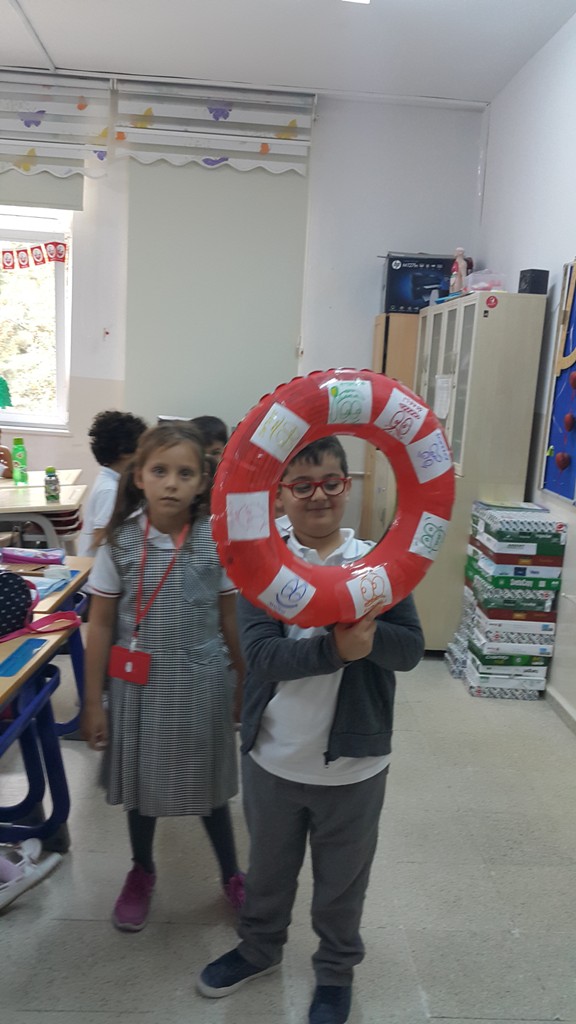 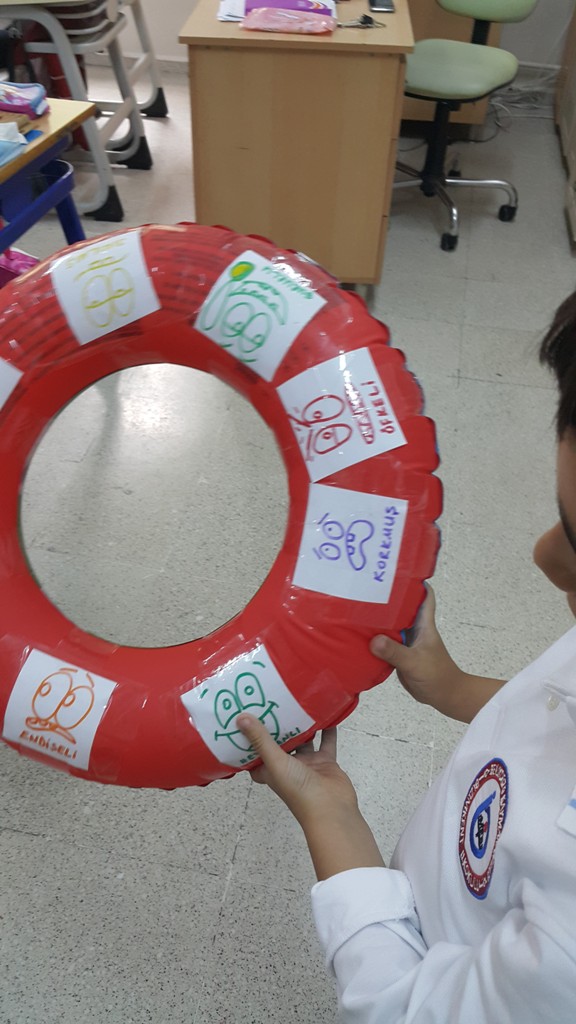 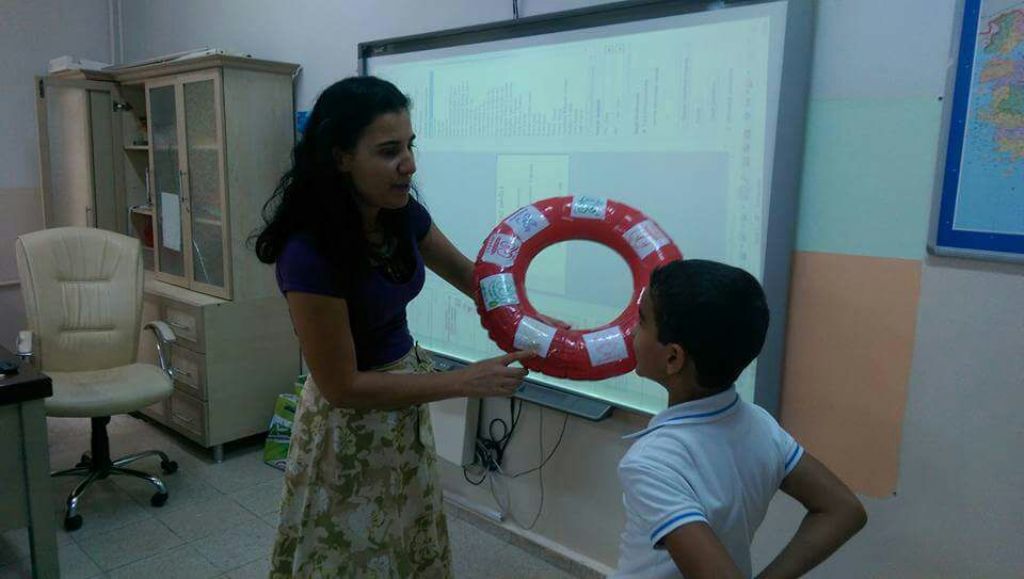 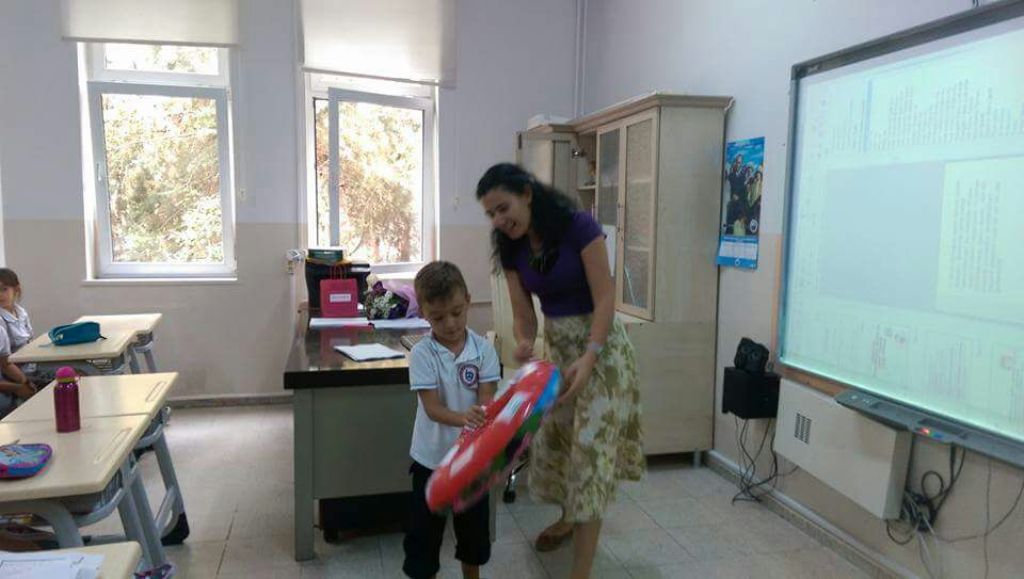 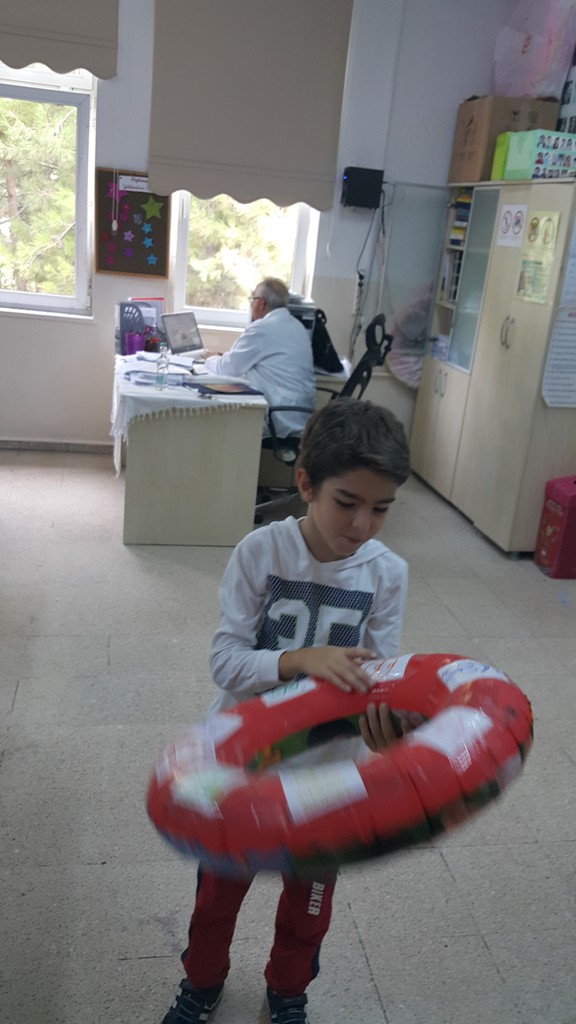 